Name: __________________Let’s Write!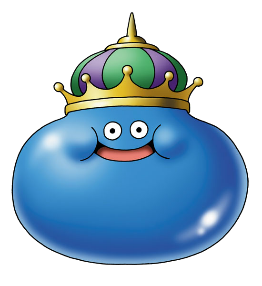 I am Slime.  I like blue.  I can sing.I am from Dragon Quest.I have eggs and blue juice for breakfast.Do you play Dragon Quest?

_______________________________________________________________________________

_______________________________________________________________________________

_______________________________________________________________________________

________________________________________________________________________________
________________________________________________________________________________